от 22 марта 2022 года										№ 233О внесении изменений в постановление администрации городского округа 
город Шахунья Нижегородской области от 02.08.2019 № 835 «Об утверждении муниципальной программы «Обращение с твердыми коммунальными отходами
 на территории городского округа город Шахунья Нижегородской области»Администрация городского округа город Шахунья Нижегородской области 
п о с т а н о в л я е т :В постановление администрации городского округа город Шахунья Нижегородской области от 02.08.2019 № 835 «Об утверждении муниципальной программы «Обращение с твердыми коммунальными отходами на территории городского округа город Шахунья Нижегородской области» внести изменения, изложив в новой редакции муниципальную программу согласно приложению к настоящему постановлению.2. Начальнику общего отдела администрации городского округа город Шахунья Нижегородской области обеспечить размещение настоящего постановления на официальном сайте администрации городского округа город Шахунья Нижегородской области и в газете «Знамя труда».3. Настоящее постановление вступает в силу после его официального опубликования на сайте администрации городского округа город Шахунья Нижегородской области и в газете «Знамя труда».4. Контроль за исполнением настоящего постановления возложить на заместителя главы администрации, начальника управления по работе с территориями и 

благоустройству администрации городского округа город Шахунья Нижегородской области Софронова Ю.А.И.о. главы местного самоуправлениягородского округа город Шахунья						         С.А.КузнецовПриложениек постановлению администрации городского округа город Шахунья Нижегородской областиот 22.03.2022 г. № 233Муниципальная программа«Обращение с твердыми коммунальными отходами на территории
 городского округа город Шахунья Нижегородской области»Паспорт программы«Обращение с твердыми коммунальными отходами на территории 
городского округа город Шахунья Нижегородской области»1. Содержание проблемы и обоснование необходимости 
ее решения программными методами В соответствии с изменениями, вступившими с 01.01.2019 в Федеральный закон от 24.06.1998 № 89-ФЗ «Об отходах производства и потребления» на органы местного самоуправления возложено создание и содержание мест (площадок) накопления твердых коммунальных отходов, за исключением установленных законодательством Российской Федерации случаев, когда такая обязанность лежит на других лицах (ст. 8).Из-за отсутствия  мест (площадок) накопления ТКО на всей территории городского округа город Шахунья Нижегородской области часть не собранных твердых коммунальных отходов генерируются в несанкционированные свалки, негативно влияющие на здоровье людей и окружающую природную среду.2. Основные цели и задачи реализуемой ПрограммыМуниципальная программа «Обращение с твердыми коммунальными отходами на территории городского округа город Шахунья Нижегородской области» разработана с целью улучшения санитарной и эпидемиологической безопасности населения, соблюдения законодательства в области охраны окружающей среды, а также обеспечения своевременного сбора и вывоза ТКО с территории городского округа  город Шахунья Нижегородской области.Для этого необходимо провести следующие мероприятия:- обустроить места (площадки) накопления твердых коммунальных отходов в соответствии с  нормативными требованиями в количестве 60 шт;- приобрести новые контейнера в том числе для раздельного сбора ТКО в количестве 
148 шт;- ликвидировать несанкционированные свалки в количестве 10.Основной задачей реализуемой Программы является Формирование качественной системы обращения с твердыми коммунальными отходами, которая позволит значительно снизить количество мест несанкционированного сброса мусора на территории городского округа город Шахунья Нижегородской области, обеспечит общее улучшение санитарно-экологической обстановки, позволит осуществить переход на раздельный сбор отходов.3. Сроки и этапы реализации Муниципальной программыМуниципальная программа «Обращение с твердыми коммунальными отходами на территории городского округа город Шахунья Нижегородской области»  будет реализована в период 2020 - 2025 годов. Муниципальная программа реализуется в один этап. 4. Перечень основных мероприятий Муниципальной программыИнформация об основных мероприятиях Муниципальной программы отражена в приложении 1 к Муниципальной программе.5. Индикаторы достижения цели и непосредственные 
результаты реализации программыСостав индикаторов Программы определен исходя из принципа необходимости и достаточности информации для характеристики достижения цели и задач муниципальной программы.Информация о составе и значениях индикаторов и непосредственных результатов приведена в приложении 4 к Муниципальной программе.Перечень индикаторов носит открытый характер и предусматривает возможность корректировки в случае потери информативности индикатора (достижения максимального значения или насыщения).6. Анализ рисков реализации Муниципальной программыК рискам реализации Муниципальной программы следует отнести следующие.1. Организационный риск, который связан с несоответствием организационной инфраструктуры реализации Муниципальной программы ее задачам, задержкой формирования соответствующих организационных систем к сроку начала реализации мероприятий Муниципальной программы. 2. Риск финансового обеспечения, который связан:- с неполным выделением бюджетных средств в рамках одного года на реализацию программных мероприятий, вследствие чего могут измениться запланированные сроки выполнения мероприятий и могут подвергнуться корректировке целевые индикаторы эффективности реализации Муниципальной программы, что потребует внесения изменений в Муниципальную программу;Реализации Муниципальной программы также угрожают следующие риски, которые связаны с изменениями внешней среды и которыми невозможно управлять в рамках реализации программных мероприятий:- риск ухудшения состояния экономики, что может привести к снижению бюджетных доходов, ухудшению динамики основных макроэкономических показателей, в том числе повышению инфляции, снижению темпов экономического роста и доходов населения. Учитывая достаточно высокую зависимость экономики России от мировых цен на углеводородные ресурсы, а также опыт последнего финансово-экономического кризиса, который оказал существенное негативное влияние на динамику основных показателей строительства, такой риск для реализации Муниципальной программы может быть качественно оценен как высокий;- риск возникновения обстоятельств непреодолимой силы, в том числе природных и техногенных катастроф и катаклизмов, что может привести к существенному снижению состояния жилищного фонда и коммунальной инфраструктуры в отдельных муниципалитетах, а также потребовать концентрации средств областного бюджета на преодоление последствий таких катастроф. На качественном уровне такой риск для Муниципальной программы можно оценить как умеренный.7. Оценка эффективности Муниципальной программыОценка эффективности муниципальной программы проводится на основании постановления администрации городского округа город Шахунья Нижегородской области от 21.10.2015 № 1205 «Об утверждении Методики оценки эффективности муниципальных программ  городского округа город Шахунья Нижегородской области»._______________________Приложение 1к муниципальной программе «Обращение
 с твердыми коммунальными отходами 
на территории городского округа город Шахунья Нижегородской области»Перечень основных мероприятий муниципальной программы «Обращение с твердыми коммунальными отходами на территории городского округа город Шахунья Нижегородской области» Приложение 2к муниципальной программе «Обращение с твердыми коммунальными отходами 
на территории городского округа город Шахунья Нижегородской области»*  - перечень мест для обустройства контейнерных площадок на 2023-2025 годы будет уточняться в период подготовки документации на получение субсидии областного бюджетаПриложение 3к муниципальной программе «Обращение
 с твердыми коммунальными отходами 
на территории городского округа город Шахунья Нижегородской области»Прогнозная оценка расходов на реализацию муниципальной программы за счет всех источников       Таблица 4.2.Примечание:*) расходы бюджета городского округа город Шахунья Нижегородской области указываются в соответствии с ресурсным обеспечением реализации муниципальной программы за счет средств местного бюджета (Таблица 4);**) расходы областного бюджета указываются в соответствии с ресурсным обеспечением реализации программы за счет средств областного бюджета.Приложение 4к муниципальной программе «Обращение
 с твердыми коммунальными отходами 
на территории городского округа город Шахунья Нижегородской области»Индикаторы достижения цели и непосредственные результаты Муниципальной программыДостижение целей Муниципальной программы будет обеспечено путем достижения следующих целевых значений индикаторов.Сведения об индикаторах/непосредственных результатахПеречень индикаторов носит открытый характер и предусматривает возможность корректировки в случае потери информативности индикатора (достижение максимального значения или насыщения).Приложение 5к муниципальной программе «Обращение
 с твердыми коммунальными отходами 
на территории городского округа город Шахунья Нижегородской области»Ресурсное обеспечение реализации Муниципальнойпрограммы ____________________________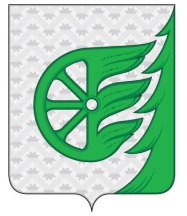 Администрация городского округа город ШахуньяНижегородской областиП О С Т А Н О В Л Е Н И ЕМуниципальный заказчик - координатор программыУправление по работе с территориями и благоустройству администрации городского округа город Шахунья Нижегородской области;Соисполнители программыУправление по работе с территориями и благоустройству администрации городского округа город Шахунья Нижегородской области;Цели программыУлучшение санитарной и эпидемиологической безопасности населения;Соблюдение законодательства в области охраны окружающей среды; Снижение количества мест несанкционированного сбора мусора территории городского округа  город Шахунья Нижегородской области.Задача программыФормирование качественной системы обращения с твердыми коммунальными отходами, которая позволит значительно снизить количество мест несанкционированного сброса мусора на территории городского округа город Шахунья Нижегородской области, и обеспечит общее улучшение санитарно-экологической обстановкиМероприятия программыВ соответствии с приложением 1Этапы и сроки реализации программыПрограмма реализуется в один этап 2020-2025 годыОбъемы бюджетных ассигнований программы за счет средств местного бюджета Общий объем финансирования за счет средств местного бюджета, в том числе по годам реализации: рублейОбъемы и источники финансирования программыОбщий объем финансирования муниципальной программы – 11662523,60 рублей, в том числе:средства областного бюджета – 9709829,1 рублей,из них финансирование:-в 2020 году – 1645429,1 рублей,-в 2021 году – 0,0 рублей,-в 2022 году – 2204800,0 рублей,в 2023году – 2006400,0 рублейв 2024 году – 1926600,0 рублейв 2025 году – 1926600,0 рублейсредства местного бюджета – 1952694,5 рублей из них финансирование:-в 2020 году – 136019,5 рублей,-в 2021 году – 79000,0 рублей,-в 2022 году – 671475,0 рублей,в 2023году – 355400,0 рублейв 2024 году – 355400,0 рублейв 2025 году – 355400,0 рублейИндикаторы достижения целей и показатели непосредственных результатовПо итогам реализации муниципальной программы к 2021 году будут достигнуты следующие значения индикаторов и показателей непосредственных результатовИндикаторы:1. Количество дополнительно обустроенных мест (площадок) накопления твердых коммунальных отходов на территории городского округа город Шахунья Нижегородской области всего 60 шт, в том числе- в 2020 году – 11 шт;- в 2021 году – 0 шт - в 2022 году – 4 шт; (в соответствии с приложением 2 к Муниципальной программе)В 2023-2025 – 45шт (перечень мест для обустройства контейнерных площадок будет утверждаться в 2023 году).2. Количество контейнеров, бункеров для накопления твердых коммунальных отходов дополнительно приобретенных для целей установки в контейнерных площадках, всего 148 шт в том числе- в 2020 году – 37 шт контейнеров для сбора ТКО;- в 2021 году – 5 шт контейнеров для сбора ТКО;- в 2022 году –16 шт контейнеров, в том числе 5 для раздельного сбора ТКОВ 2023-2025 – 90 шт в том числе 45 для раздельного сбора ТКО3. Количество ликвидированных несанкционированных свалок на территории городского округа город Шахунья (земли населенных пунктов), всего 10 шт, в том числе- в 2020 году – 0 шт- в 2021 году – 0 шт- в 2022 году – 10 штВ 2023-2025 – 0 штОжидаемые результаты реализации программыПо итогам реализации муниципальной программы к 2026 году следующие ожидаемые результаты:- Обустройство в соответствии с требованиями законодательства 60 контейнерных площадки- Приобретение 148 контейнеров для накопления ТКО, в том числе для раздельного сбора ТКО 50.- Ликвидация несанкционированных свалок – 10 шт.№ п/пНаименование мероприятияСроки выполнения (годы)Исполнитель мероприятийОбъем финансирования (по годам) за счет средств  местного бюджета городского округа город Шахунья, рублиОбъем финансирования (по годам) за счет средств  местного бюджета городского округа город Шахунья, рублиОбъем финансирования (по годам) за счет средств  местного бюджета городского округа город Шахунья, рублиОбъем финансирования (по годам) за счет средств  местного бюджета городского округа город Шахунья, рублиОбъем финансирования (по годам) за счет средств  местного бюджета городского округа город Шахунья, рублиОбъем финансирования (по годам) за счет средств  местного бюджета городского округа город Шахунья, рублиОбъем финансирования (по годам) за счет средств  местного бюджета городского округа город Шахунья, рублиНаименование мероприятия202020212022202320242025Всего1.Обустройство мест (площадок) накопления твердых коммунальных отходов на территории городского округа город Шахунья Нижегородской области2020-2025Управление по работе с территориями и благоустройству администрации городского округа город Шахунья Нижегородской области114245,00,0267400,0267400,0267400,0267400,01183845,02Приобретение контейнеров, бункеров для накопления твердых коммунальных отходов2020-2025Управление по работе с территориями и благоустройству администрации городского округа город Шахунья Нижегородской области21774,579000,088000,088000,088000,088000,0452774,53Ликвидация несанкционированных свалок2020-2025Управление по работе с территориями и благоустройству администрации городского округа город Шахунья Нижегородской области0,00,0316075,0000316075,0ИТОГОИТОГО136019,579000,0671475,0355400,0355400,0355400,01952694,5Перечень мест для обустройства контейнерных площадок и характеристика выполняемых работ и применяемых материалов на 2022 годПеречень мест для обустройства контейнерных площадок и характеристика выполняемых работ и применяемых материалов на 2022 годПеречень мест для обустройства контейнерных площадок и характеристика выполняемых работ и применяемых материалов на 2022 годПеречень мест для обустройства контейнерных площадок и характеристика выполняемых работ и применяемых материалов на 2022 год№ п/пАдрес места обустройства контейнерной площадки Наименование типового рабочего проектаКраткая характеристика1г. Шахунья,
 ул. Чапаева д. 3Павильон для размещения контейнеров ТКО и КГО Наличие 3 места под ТКО+1 место по КГО с дверцами и площадкой2г. Шахунья, 
ул. Островского д. 3Павильон для размещения контейнеров ТКО и КГОНаличие 3 места под ТКО+1 место по КГО с дверцами и площадкой3г. Шахунья, 
ул. Островского д. 1Павильон для размещения контейнеров ТКО и КГОНаличие 3 места под ТКО+1 место по КГО с дверцами и площадкойСтатусНаименование  программы/ подпрограммыИсточники финансированияРасходы (руб.), годыРасходы (руб.), годыРасходы (руб.), годыРасходы (руб.), годыРасходы (руб.), годыРасходы (руб.), годыРасходы (руб.), годыВсегоСтатусНаименование  программы/ подпрограммыИсточники финансирования2020202120222023202420242025ВсегоМуниципальная программа «Обращение с твердыми коммунальными отходами на территории городского округа город Шахунья Нижегородской области в 2020 – 2025 гг.»Муниципальная программа «Обращение с твердыми коммунальными отходами на территории городского округа город Шахунья Нижегородской области в 2020 – 2025 гг.»Всего1781448,679000,02876275,02361800,02361800,02282000,02282000,011662523,6Муниципальная программа «Обращение с твердыми коммунальными отходами на территории городского округа город Шахунья Нижегородской области в 2020 – 2025 гг.»Муниципальная программа «Обращение с твердыми коммунальными отходами на территории городского округа город Шахунья Нижегородской области в 2020 – 2025 гг.»Местный бюджет*136019,579000,0671475,0355400,0355400,0355400,0355400,01952694,5Муниципальная программа «Обращение с твердыми коммунальными отходами на территории городского округа город Шахунья Нижегородской области в 2020 – 2025 гг.»Муниципальная программа «Обращение с твердыми коммунальными отходами на территории городского округа город Шахунья Нижегородской области в 2020 – 2025 гг.»Областной бюджет**1645429,10,02204800,02006400,02006400,01926600,01926600,09709829,1Основное мероприятие 1. Обустройство мест (площадок) накопления твердых коммунальных отходов на территории городского округа город Шахунья Нижегородской областиВсего1335320,50,01082500,02194000,02194000,02045800,02045800,08703420,5Основное мероприятие 1. Обустройство мест (площадок) накопления твердых коммунальных отходов на территории городского округа город Шахунья Нижегородской областиМестный бюджет*114245,00,0267400,0267400,0267400,0267400,0267400,01183845,0Основное мероприятие 1. Обустройство мест (площадок) накопления твердых коммунальных отходов на территории городского округа город Шахунья Нижегородской областиОбластной бюджет**1221075,50,0815100,01926600,01926600,01778400,01778400,07519575,5Основное мероприятие 2. Приобретение контейнеров, бункеров для накопления твердых коммунальных отходовВсего446128,179000,0213400,0167800,0167800,0236200,0236200,01378728,1Основное мероприятие 2. Приобретение контейнеров, бункеров для накопления твердых коммунальных отходовМестный бюджет*21774,579000,088000,088000,088000,088000,088000,0452774,5Основное мероприятие 2. Приобретение контейнеров, бункеров для накопления твердых коммунальных отходовОбластной бюджет**424353,60,0125400,079800,079800,0148200,0148200,0925953,6Основное мероприятие 3. Ликвидация несанкционированных свалокВсего0,00,01580375,000001580375,0Основное мероприятие 3. Ликвидация несанкционированных свалокМестный бюджет*0,00,0316075,00000316075,0Основное мероприятие 3. Ликвидация несанкционированных свалокОбластной бюджет**0,00,01264300,000001264300,0N п/пНаименование индикатора/непосредственного результатаЕд. изм.Значение индикатора/непосредственного результатаЗначение индикатора/непосредственного результатаЗначение индикатора/непосредственного результатаЗначение индикатора/непосредственного результатаЗначение индикатора/непосредственного результатаЗначение индикатора/непосредственного результатаN п/пНаименование индикатора/непосредственного результатаЕд. изм.2020 год2021 год2022 год2023 год2024 год2025 год1234567891 Обустройство мест (площадок) накопления твердых коммунальных отходов на территории городского округа город Шахунья Нижегородской областишт11041515152Приобретение контейнеров, бункеров для накопления твердых коммунальных отходовшт375163030303Ликвидация несанкционированных свалокшт0010000№п/пМуниципальная программазаказчик-координатор, соисполнителиРасходы (руб.) годРасходы (руб.) годРасходы (руб.) годРасходы (руб.) годРасходы (руб.) годРасходы (руб.) годВсего№п/пМуниципальная программазаказчик-координатор, соисполнители2020 год2021 год2022 год202320242025Всего12345678910Наименование Муниципальной программы: «Обращение с твердыми коммунальными отходами на территории городского округа город Шахунья Нижегородской области»Наименование Муниципальной программы: «Обращение с твердыми коммунальными отходами на территории городского округа город Шахунья Нижегородской области»Всего1781448,679000,02876275,02361800,02282000,02282000,011662523,6Наименование Муниципальной программы: «Обращение с твердыми коммунальными отходами на территории городского округа город Шахунья Нижегородской области»Наименование Муниципальной программы: «Обращение с твердыми коммунальными отходами на территории городского округа город Шахунья Нижегородской области»Управление по работе с территориями и благоустройству администрации городского округа город Шахунья Нижегородской области*1781448,679000,02876275,02361800,02282000,02282000,011662523,6